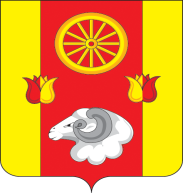 Администрация  Кормовского сельского поселенияПОСТАНОВЛЕНИЕ06.12.2023                                                           № 145	                                           с.КормовоеО внесении изменений в Постановление Администрации Кормовского сельского поселения№ 103 от 19.10.2018 В целях корректировки объёмов финансирования отдельных программных мероприятий  Муниципальной  программы Кормовского сельского поселения «Управление муниципальными финансами и создание условий для эффективного управления муниципальными финансами» и в соответствии с решением Собрания депутатов Кормовского сельского поселения от 29.11.2023 № 82 «О внесении изменений в решение Собрания депутатов «О бюджете Кормовского сельского поселения Ремонтненского района на 2023 год и на плановый период 2024 и 2025 годов»»ПОСТАНОВЛЯЮ:	1. Внести изменения в постановление Администрации Кормовского сельского поселения № 103 от 19.10.2018 «Об утверждении муниципальной  программы Кормовского сельского поселения «Обеспечение общественного порядка и профилактика правонарушений»» следующие изменения:1.1. Приложение № 1 к постановлению Администрации Кормовского сельского поселения от 19.10.2018 № 103 изложить в следующей редакции согласно приложения № 1 к настоящему постановлению.1.2. Приложение № 3 к муниципальной программе Кормовского сельского поселения «Обеспечение общественного порядка и профилактика правонарушений» изложить в следующей редакции согласно приложения № 2 к настоящему постановлению.1.3. Приложение № 4 к муниципальной программе Кормовского сельского поселения «Обеспечение общественного порядка и профилактика правонарушений» изложить в следующей редакции согласно приложения № 3 к настоящему постановлению.Глава АдминистрацииКормовского сельского поселения       	 		                  В.В. СикаренкоПостановление вносит:сектор экономики и финансов                                       Приложение № 1         к постановлению         Администрации         Кормовского сельского поселения     от 06.12.2023 № 145МУНИЦИПАЛЬНАЯ ПРОГРАММА«Обеспечение общественного порядка и профилактика правонарушений»ПАСПОРТМуниципальной программы Кормовского сельского поселения
«Обеспечение общественного порядка и профилактика правонарушений» Паспорт Подпрограммы «Противодействие коррупции в Кормовском сельском поселении»ПаспортПодпрограммы «Профилактика экстремизма и терроризма в Кормовском сельском поселении»Паспорт подпрограммы «Комплексные меры противодействия злоупотреблению наркотиками и их незаконному обороту» Приоритеты и цели муниципальной политики Кормовского сельского поселения в сфере обеспечения общественного порядка и профилактики правонарушений на территории Кормовского сельского поселенияОсновными приоритетами муниципальной политики в сфере  обеспечения общественного порядка и профилактики правонарушений 
на территории Кормовского сельского поселения являются:создание условий для благоприятной и максимально безопасной для населения обстановки;повышение эффективности работы по профилактике правонарушений среди граждан;повышение эффективности противодействия коррупции в органах местного самоуправления Кормовского сельского поселения активизация деятельности комиссии по координации работы по противодействию коррупции; повышение эффективности противодействия коррупции при осуществлении закупок товаров, работ, услуг для обеспечения государственных и муниципальных нужд;усиление влияния этических и нравственных норм на соблюдение лицами, замещающими муниципальные должности,  запретов, ограничений и требований, установленных в целях противодействия коррупции;создание механизмов предупреждения и нейтрализации социальных и межнациональных конфликтов;укрепление режима безопасного функционирования и повышение уровня антитеррористической защищенности организаций и объектов с большим скоплением людей;совершенствование системы выявления и анализа угроз в информационной сфере, повышение защищенности граждан и общества от деструктивного информационного воздействия со стороны экстремистских и террористических организаций;увеличение доли граждан, ведущих здоровый образ жизни;снижение уровня болезненности населения синдромом зависимости от наркотиков, сокращение спроса на наркотики и ограничение их доступности; развитие системы раннего выявления незаконных потребителей наркотиков, в частности, посредством ежегодной диспансеризации.Основные задачи в сфере профилактики правонарушений:минимизация коррупционных проявлений; повышение эффективности информационно-пропагандистских и просветительских мер, направленных на создание в обществе атмосферы нетерпимости к коррупционным проявлениям;совершенствование правового регулирования в сфере противодействия коррупции, снижение правового нигилизма населения; предупреждение террористических и экстремистских проявлений, профилактика преступлений в сфере незаконного оборота огнестрельного оружия, взрывчатых веществ и взрывных устройств;усиление антитеррористической защищенности объектов образования, здравоохранения, культуры, спорта; организация и проведение профилактических мероприятий с группами риска немедицинского потребления наркотиков, в организованных (трудовых и образовательных) коллективах; оказание гражданам, больным наркоманией и прошедшим лечение от наркомании, услуг по социальной реабилитации с использованием сертификата;формирование системы мотивации граждан к здоровому образу жизни; развитие в обществе негативного отношения к немедицинскому потреблению наркотиков, в том числе путем повышения уровня осведомленности населения о негативных последствиях немедицинского потребления наркотиков и об ответственности за участие в их незаконном обороте.Указанные направления реализуются в соответствии:с Указом Президента Российской Федерации от 07.05.2018 № 204 «О национальных целях и стратегических задачах развития Российской Федерации на период до 2024»;с Национальным планом противодействия коррупции на 2018 – 2020 годы, утвержденного Указом Президента Российской Федерации от 29.06.2018 № 378;со Стратегией национальной безопасности Российской Федерации, утвержденной Указом Президента Российской Федерации от 31.12.2015 № 683;со Стратегией государственной антинаркотической политики Российской Федерации до 2020 года, утвержденной Указом Президента Российской Федерации от 09.06.2010 № 690;с Федеральным законом от 25.12.2008 № 273-ФЗ «О противодействии коррупции»; с Федеральным законом от 06.03.2006 № 35-ФЗ «О противодействии терроризму»; с постановлением Правительства Российской Федерации от 20.06.2011 № 485 «Об утверждении положения о государственной системе мониторинга наркоситуации в Российской Федерации»;с Федеральным законом от 23.06.2016 № 182-ФЗ «Об основах системы профилактики правонарушений в Российской Федерации»;с Областным законом от 29.12.2016 № 933-ЗС «О профилактике правонарушений на территории Ростовской области»; с постановлением Правительства Ростовской области от 26.01.2018 № 37 «О мерах по организации добровольной сдачи гражданами незаконно хранящихся огнестрельного оружия, боеприпасов, взрывчатых веществ и взрывных устройств за вознаграждение в 2018 году». Сведения о показателях (индикаторах) муниципальной программы, подпрограмм муниципальной программы и их значениях приведены в приложении № 1.Перечень подпрограмм, основных мероприятий муниципальной программы приведен в приложении № 2.Расходы бюджета Кормовского сельского поселения Ремонтненского района на реализацию муниципальной программы приведены в приложении № 3.Расходы на реализацию муниципальной программы приведены в приложении № 4.                Приложение № 2                                                                    к постановлению                                                                      Администрации                                                                    Кормовского сельского поселения                                                                  от 06.12.2023 № 145Расходы
 бюджета Кормовского сельского поселения Ремонтненского района на реализацию муниципальной программы Кормовского сельского поселения «Обеспечение общественного порядка и профилактика правонарушений»                                                                                                                                                                                Приложение № 3                                                                       к постановлению                                                                         Администрации                                                                     Кормовского сельского поселения                                                                     от 06.12.2023 № 145Расходына реализацию муниципальной программы Кормовского сельского поселения «Обеспечение общественного порядка и профилактика правонарушений»Наименование муниципальнойпрограммы Муниципальная программа Кормовского сельского поселения «Обеспечение общественного порядка и профилактика правонарушений» (далее – муниципальная программа)Ответственный исполнитель муниципальнойпрограммы Администрация Кормовского сельского поселения Ремонтненского района Ростовской областиСоисполнители муниципальнойпрограммы отсутствуют Участники муниципальнойпрограммы Администрация Кормовского сельского поселения Ремонтненского района Ростовской областиМКУК  «Кормовский СДК»;МБОУ Кормовская СШ (по согласованию);УУП ОМВД России по Ремотненскому району (по согласованию).Подпрограммы программы муниципальнойпрограммы 1.«Противодействие коррупции в Кормовском сельском поселении»;2.«Профилактика экстремизма и терроризма в Кормовском сельском поселении»;3.«Комплексные меры противодействия злоупотреблению наркотиками и их незаконному обороту»Программно-целевые инструменты муниципальнойпрограммы Отсутствуют Цели муниципальнойпрограммы Повышение качества и результативности реализуемых мер по охране общественного порядка, снижение уровня преступности, профилактика  правонарушений, противодействие терроризму и экстремизмуЗадачи муниципальнойпрограммы оптимизация функционирования системы противодействия коррупционным проявлениям;повышение эффективности антитеррористической деятельности, противодействия проявлениям экстремизма и ксенофобии;снижение уровня зависимости населения  от наркотиковЦелевые индикаторы и показатели муниципальнойпрограммы Снижение уровня коррупционных проявлений в органах местного самоуправления Кормовского сельского поселения;доля граждан, опрошенных в ходе мониторинга общественного мнения, которые лично сталкивались с конфликтами на межнациональной почве;доля обучающихся общеобразовательных и профессиональных образовательных организаций, систематически занимающихся физической культурой и спортом.Этапы и сроки реализации муниципальнойпрограммы Реализуется в 2019-2030 годах без выделения этаповРесурсное обеспечение муниципальнойпрограммы Общий объем финансирования муниципальной программы составляет  48,4 тыс. рублей, 2019 год – 7,3 тыс. рублей;2020 год – 1,8 тыс. рублей;2021 год – 3,0 тыс. рублей;2022 год – 3,3 тыс. рублей;2023 год – 2,4 тыс. рублей;2024 год – 3,9 тыс. рублей;2025 год – 4,2 тыс. рублей2026 год – 4,5 тыс. рублей;2027 год – 4,5 тыс. рублей;2028 год – 4,5 тыс. рублей;2029 год – 4,5 тыс. рублей;2030 год – 4,5 тыс. рублей;Ожидаемые результаты реализациимуниципальнойпрограммы В результате реализации муниципальной Программы к 2030 году предполагается:как результат проделанной профилактической работы по профилактике правонарушений – снижение уровня преступности на 10% по отношению к 2018 году; обеспечение подавляющего большинства учреждений социальной сферы системами технической защиты объектов;снижение количества граждан, лично сталкивавшихся за последний год с проявлениями коррупции в Ремонтненском районе;недопущение распространения незаконного потребления наркотиков;увеличение количества больных наркоманией, прошедших лечение и реабилитацию, длительность ремиссии у которых составляет не менее 2 лет;увеличение обучающихся и воспитанников, прошедших обучение по образовательным программам профилактической (антинаркотической) направленности.Наименование подпрограммыПодпрограмма 1 «Противодействие коррупции в Кормовском сельском поселении» (далее подпрограмма 1)Ответственный исполнительподпрограммы 1Администрация Кормовского сельского поселения Ремонтненского района Ростовской областиСоисполнители подпрограммы 1 отсутствуют Участники подпрограммы 1Администрация Кормовского сельского поселения Ремонтненского района Ростовской областиПрограммно-целевые инструментыподпрограммы 1Отсутствуют Цель подпрограммы 1снижение уровня коррупционных проявлений в органах местного самоуправления Кормовского сельского поселенияЗадачи подпрограммы 1совершенствование организационного обеспечения реализации антикоррупционных мер и повышение уровня межведомственного взаимодействия;вовлечение гражданского общества в реализацию антикоррупционной политики;проведение просветительских, образовательных, пропагандистских мероприятий по вопросам противодействия коррупции и повышение их эффективности Целевые индикаторы и показатели подпрограммы 1количество муниципальных служащих, прошедших обучение на семинарах или курсах по теме «Противодействие коррупции в органах государственного и муниципального управления»;доля граждан, опрошенных в ходе мониторинга общественного мнения, удовлетворенных информационной открытостью деятельности органов местного самоуправления Кормовского сельского поселения; количество размещенных органам местного самоуправления Кормовского сельского поселения на официальном сайте (https://kormovskoesp.ru) Администрации Кормовского сельского поселения проектов нормативных правовых актов на проведение независимой антикоррупционной экспертизы Ресурсное обеспечение подпрограммы 1Общий объем финансирования подпрограммы составляет 9,8 тыс. рублей, 2019 год – 1,1 тыс. рублей;2020 год – 0,6 тыс. рублей;2021 год – 1,0 тыс. рублей;2022 год – 1,1 тыс. рублей;2023 год – 0,8 тыс. рублей;2024 год – 1,3 тыс. рублей;2025 год – 1,4 тыс. рублей2026 год – 0,5 тыс. рублей;2027 год – 0,5 тыс. рублей;2028 год – 0,5 тыс. рублей;2029 год – 0,5 тыс. рублей;2030 год – 0,5 тыс. рублейОжидаемые результаты реализацииподпрограммы 1в результате реализации подпрограммы к 2030 году предполагается:формирование в обществе нетерпимости к коррупционному поведению;повышение правового сознания и правовой культуры населения Кормовского сельского поселения;повышение уровня доверия граждан  к органам местного самоуправления Кормовского сельского поселения;повышение уровня информационной открытости  органов местного самоуправления Кормовского сельского поселения по всем аспектам деятельности;расширение использования механизмов участия институтов гражданского общества, средств массовой информации в реализации государственной политики противодействия коррупции;повышение эффективности противодействия коррупции при осуществлении закупок товаров, работ, услуг для обеспечения государственных нуждНаименование подпрограммы 2подпрограмма 2 «Профилактика экстремизма и терроризма в Кормовском сельском поселении» (далее подпрограмма 2)Ответственный исполнительподпрограммы 2Администрация Кормовского сельского поселения Ремонтненского района Ростовской областиСоисполнители подпрограммы 2отсутствуютУчастники подпрограммы 2Администрация Кормовского сельского поселения Ремонтненского района Ростовской областиМКУК  «Кормовский СДК»;МБОУ Кормовская СШ (по согласованию);УУП ОМВД России по Ремотненскому району (по согласованию).Программно-целевые инструментыподпрограммы 2Отсутствуют Цели подпрограммы 2Предупреждение террористических и экстремистских проявленийЗадачи подпрограммы 2проведение воспитательной, пропагандистской работы с населением Кормовского сельского поселения, направленной на предупреждение террористической и экстремистской деятельности, повышение бдительности;повышение уровня межведомственного взаимодействия по профилактике экстремизма и терроризма; усиление антитеррористической защищенности объектов образовательных организаций, учреждений здравоохранения, культуры, спорта и других объектов с массовым пребыванием граждан;Целевые  индикаторы и показатели подпрограммы 2Доля учреждений социальной сферы с наличием системы технической защиты объектов;доля муниципальных общеобразовательных учреждений, имеющих ограждение территорий по периметруЭтапы и сроки реализации подпрограммы 2Без выделения этапов в 2019-2030 годахРесурсное обеспечение подпрограммы 2Общий объем финансирования подпрограммы составляет 19,3 тыс. рублей;2019 год – 3,1 тыс. рублей;2020 год – 0,6 тыс. рублей;2021 год – 1,0  тыс. рублей;2022 год – 1,1 тыс. рублей;2023 год – 0,8 тыс. рублей;2024 год – 1,3 тыс. рублей;2025 год – 1,4  тыс. рублей2026 год – 2,0  тыс. рублей;2027 год – 2,0  тыс. рублей;2028 год – 2,0 тыс. рублей;2029 год – 2,0  тыс. рублей;2030 год – 2,0  тыс. рублейОжидаемые результаты реализацииподпрограммы 2в результате реализации подпрограммы к 2030 году предполагается:обеспечение стабильности отношений в обществе, повышение безопасности населения от возможных террористических угроз;формирование позитивных моральных и нравственных ценностей, определяющих отрицательное отношение к проявлению  межнациональной нетерпимости; снижение риска совершения террористических актов и масштабов негативных последствийНаименование подпрограммы 3 «Комплексные меры противодействия злоупотреблению наркотиками и их незаконному обороту» (далее подпрограмма 3)Ответственный исполнитель подпрограммы 3Администрация Кормовского сельского поселения Ремонтненского района Ростовской областиСоисполнители подпрограммы 3отсутствуютУчастники подпрограммы 3Администрация Кормовского сельского поселения Ремонтненского района Ростовской областиМКУК  «Кормовский СДК»;МБОУ Кормовская СШ (по согласованию);УУП ОМВД России по Ремотненскому району (по согласованию)Программно-целевые инструментыподпрограммы 3отсутствуют  Цели подпрограммы 3снижение уровня болезненности населения синдромом зависимости от наркотиков Задачи подпрограммы 3мониторинг развития наркоситуации в Кормовском сельском поселении;формирование системы мотивации граждан к здоровому образу жизни, включая отказ от вредных привычек;раннее выявление потребителей наркотиков, мотивирование их на участие в программах комплексной реабилитации;принятие мер по устранению условий, способствующих распространению наркоманииЦелевые индикаторы и показатели подпрограммы 3доля обучающихся образовательных организаций, прошедших социально-психологическое тестирование с целью раннего выявления незаконного потребления наркотических средств и психотропных веществ, от числа подлежащих тестированию;доля обучающихся образовательных организаций, систематически занимающихся физической культурой и спортомЭтапы и сроки реализации подпрограммы 3Без выделения этапов в 2019 – 2030 годахРесурсное обеспечение подпрограммы 3общий объем финансирования подпрограммы составляет 19,3 тыс. рублей  в том числе:в 2019 году –  3,1 тыс. рублей;в 2020 году –  0,6 тыс. рублей;в 2021 году –  1,0 тыс. рублей;в 2022 году –  1,1 тыс. рублей;в 2023 году –  0,8 тыс. рублей;в 2024 году –  1,3 тыс. рублей;в 2025 году –  1,4 тыс. рублей;в 2026 году –  2,0 тыс. рублей;в 2027 году –  2,0 тыс. рублей;в 2028 году –  2,0 тыс. рублей;в 2029 году –  2,0 тыс. рублей;в 2030 году –  2,0 тыс. рублей;Ожидаемые результаты реализацииподпрограммы 3в результате реализации подпрограммы к 2030 году предполагается: снижение уровня заболеваемости населения наркоманией; повышение уровня вовлеченности обучающихся образовательных организаций в занятия физической культурой и спортом; уменьшение степени негативного воздействия наркопреступности на экономическую и общественно-политическую жизнь; снижение социальной напряженности в обществе, обусловленной масштабами распространения немедицинского потребления наркотиков.№ п/пНаименование муниципальной программы, подпрограммы, номер и наименование основного мероприятия подпрограммыОтветственный исполнитель, соисполнитель,  участникКод бюджетной классификации расходовКод бюджетной классификации расходовКод бюджетной классификации расходовКод бюджетной классификации расходовОбъем расходов, всего (тыс. рублей)В том числе по годам реализациимуниципальной программы (тыс. рублей)В том числе по годам реализациимуниципальной программы (тыс. рублей)В том числе по годам реализациимуниципальной программы (тыс. рублей)В том числе по годам реализациимуниципальной программы (тыс. рублей)В том числе по годам реализациимуниципальной программы (тыс. рублей)В том числе по годам реализациимуниципальной программы (тыс. рублей)В том числе по годам реализациимуниципальной программы (тыс. рублей)В том числе по годам реализациимуниципальной программы (тыс. рублей)В том числе по годам реализациимуниципальной программы (тыс. рублей)В том числе по годам реализациимуниципальной программы (тыс. рублей)В том числе по годам реализациимуниципальной программы (тыс. рублей)В том числе по годам реализациимуниципальной программы (тыс. рублей)№ п/пНаименование муниципальной программы, подпрограммы, номер и наименование основного мероприятия подпрограммыОтветственный исполнитель, соисполнитель,  участникГРБСРзПрЦСРВРОбъем расходов, всего (тыс. рублей)20192020 202120222023 2024 2025 202620272028202920301234567891011121314151617181920Муниципальная программа Кормовского сельского поселения «Обеспечение общественного порядка и профилактика правонарушений»Администрация Кормовского сельского поселенияХХХХ48,47,31,83,03,32,43,94,24,54,54,54,54,51.Подпрограмма 1«Противодействие коррупции в Кормовском сельском поселении»Администрация Кормовского сельского поселенияХХХХ9,81,10,61,01,10,81,31,40,50,50,50,50,5Основное мероприятие 1.1. Совершенствование нормативного правового регулирования в сфере противодействия коррупцииАдминистрация Кормовского сельского поселенияХ011303100256702409,81,10,61,01,10,81,31,40,50,50,50,50,5Основное мероприятие 1.2. Повышение эффективности механизмов выявления, предотвращения и урегулирования конфликта интересов на муниципальной службеАдминистрация Кормовского сельского поселенияХХХХ0,00,00,00,00,00,00,00,00,00,00,00,00,0Основное мероприятие 1.3. Усиление контроля за соблюдением лицами, замещающими должности муниципальной  службы (далее – должностные лица) антикоррупционных нормАдминистрация Кормовского сельского поселенияХХХХ0,00,00,00,00,00,00,00,00,00,00,00,00,0Основное мероприятие 1.4. Осуществление антикоррупционной экспертизы нормативных правовых актов Администрации Кормовского сельского поселения и их проектов с учетом мониторинга соответствующей правоприменительной практикиАдминистрация Кормовского сельского поселенияХХХХ0,00,00,00,00,00,00,00,00,00,00,00,00,0Основное мероприятие 1.5. Организация мероприятий по противодействию коррупции муниципальных служащих в должностные обязанности которых входит участие в проведении закупок товаров, работ, услуг для обеспечения муниципальных нужд   в том числе их обучение по дополнительным профессиональным программам в области противодействия коррупцииАдминистрация Кормовского сельского поселенияХХХХ0,00,00,00,00,00,00,00,00,00,00,00,00,0Основное мероприятие 1.6. Организация мероприятий по ознакомлению лиц, впервые поступивших на  муниципальную службу  связанные с соблюдением антикоррупционных стандартов, а также их участия в  мероприятиях по профессиональному развитию в области противодействия коррупцииАдминистрация Кормовского сельского поселенияХХХХ0,00,00,00,00,00,00,00,00,00,00,00,00,0Основное мероприятие 1.7. Повышение эффективности взаимодействия с институтами гражданского общества и гражданами, привлечение их к участию в противодействии коррупцииАдминистрация Кормовского сельского поселенияХХХХ0,00,00,00,00,00,00,00,00,00,00,00,00,0Основное мероприятие 1.8. Организация мероприятий  муниципальных служащих в должностные обязанности которых входит участие в противодействии коррупции, в мероприятиях по профессиональному развитию в области противодействия коррупции, в том числе их обучение по дополнительным профессиональным программам в области противодействия коррупцииАдминистрация Кормовского сельского поселенияХХХХ0,00,00,00,00,00,00,00,00,00,00,00,00,0Основное мероприятие 1.9. Участие в обеспечении профессионального образования и дополнительного профессионального образования муниципальных служащих, в должностные  обязанности которых входит участие  в противодействии коррупции по образовательным программам в областиАдминистрация Кормовского сельского поселенияХХХХ0,00,00,00,00,00,00,00,00,00,00,00,00,02.Подпрограмма 2«Профилактика экстремизма и терроризма в Кормовском сельском поселении»Администрация Кормовского сельского поселенияХХХХ19,33,10,61,01,10,81,31,42,02,02,02,02,0Основное мероприятие 2.1. Информационно-пропагандистское противодействие экстремизму и терроризмуАдминистрация Кормовского сельского поселенияХ0113032002568024019,33,10,61,01,10,81,31,42,02,02,02,02,0Основное мероприятие 2.2. Осуществление комплекса мер по предупреждению террористических актов и соблюдению правил поведения при их возникновенииАдминистрация Кормовского сельского поселенияХХХХ0,00,00,00,00,00,00,00,00,00,00,00,00,0Основное мероприятие 2.3. Обеспечение выполнения функций муниципальными учреждениями в части реализации комплекса антитеррористических мероприятийАдминистрация Кормовского сельского поселенияХХХХ0,00,00,00,00,00,00,00,00,00,00,00,00,03.Подпрограмма 3«Комплексные меры противодействия злоупотреблению наркотиками и их незаконному обороту»Администрация Кормовского сельского поселенияХХХХ19,33,10,61,01,10,81,31,42,02,02,02,02,0Основное мероприятие 3.1. Проведение мониторинга наркоситуации и работы по организации профилактики наркомании в Кормовском сельском поселенииАдминистрация Кормовского сельского поселенияХХХХ0,00,00,00,00,00,00,00,00,00,00,00,00,0Основное мероприятие 3.2. Организация и проведение информационно-пропагандистских, спортивных и культурно-массовых мероприятий, направленных на профилактику наркомании,пропаганду здорового образа жизни, правовое, духовно-нравственное воспитание подростков и молодежи, вовлечение детей и подростков совместно с их родителями в систематические занятия физической культурой и спортомАдминистрация Кормовского сельского поселенияХХХХ0,00,00,00,00,00,00,00,00,00,00,00,00,0Основное мероприятие 3.3. Производство и размещение тематической социальной рекламы, изготовление и размещение тематической полиграфической продукции в местах массового пребывания молодежиАдминистрация Кормовского сельского поселенияХ0113033002569024019,33,10,61,01,10,81,31,42,02,02,02,02,0Основное мероприятие 3.4. Организация и проведение профилактических мероприятий с «группами риска» немедицинского потребления наркотиков и детьми, оказавшимися в трудной жизненной ситуации Администрация Кормовского сельского поселенияХХХХ0,00,00,00,00,00,00,00,00,00,00,00,00,0Основное мероприятие 3.5. Организация и проведение мероприятий по предупреждению, выявлению и пресечению возможного вовлечения несовершеннолетних в потребление психоактивных веществАдминистрация Кормовского сельского поселенияХХХХ0,00,00,00,00,00,00,00,00,00,00,00,00,0Наименование муниципальной программы, номер и наименование подпрограммыИсточникфинансирования Объем расходов, всего (тыс. рублей)В том числе по годам реализации муниципальной программы (тыс. рублей)В том числе по годам реализации муниципальной программы (тыс. рублей)В том числе по годам реализации муниципальной программы (тыс. рублей)В том числе по годам реализации муниципальной программы (тыс. рублей)В том числе по годам реализации муниципальной программы (тыс. рублей)В том числе по годам реализации муниципальной программы (тыс. рублей)В том числе по годам реализации муниципальной программы (тыс. рублей)В том числе по годам реализации муниципальной программы (тыс. рублей)В том числе по годам реализации муниципальной программы (тыс. рублей)В том числе по годам реализации муниципальной программы (тыс. рублей)В том числе по годам реализации муниципальной программы (тыс. рублей)В том числе по годам реализации муниципальной программы (тыс. рублей)Наименование муниципальной программы, номер и наименование подпрограммыИсточникфинансирования Объем расходов, всего (тыс. рублей)2019 2020 2021 2022 2023 2024 2025 2026 2027 2028 2029 2030123456789101112131415Муниципальная программа Кормовского сельского поселения «Обеспечение общественного порядка и профилактика правонарушений»Всего48,47,31,83,03,32,43,94,24,54,54,54,54,5Муниципальная программа Кормовского сельского поселения «Обеспечение общественного порядка и профилактика правонарушений»в том числе за счет средств:---Муниципальная программа Кормовского сельского поселения «Обеспечение общественного порядка и профилактика правонарушений»федерального бюджета-Муниципальная программа Кормовского сельского поселения «Обеспечение общественного порядка и профилактика правонарушений»областного бюджетаМуниципальная программа Кормовского сельского поселения «Обеспечение общественного порядка и профилактика правонарушений»бюджета сельского поселения48,47,31,83,03,32,43,94,24,54,54,54,54,5Муниципальная программа Кормовского сельского поселения «Обеспечение общественного порядка и профилактика правонарушений»внебюджетные источникиПодпрограмма 1 «Противодействие коррупции в Кормовском сельском поселении»Всего10,31,10,61,01,10,81,31,40,50,50,50,50,5Подпрограмма 1 «Противодействие коррупции в Кормовском сельском поселении»в том числе за счет средств:Подпрограмма 1 «Противодействие коррупции в Кормовском сельском поселении»федерального бюджетаПодпрограмма 1 «Противодействие коррупции в Кормовском сельском поселении»областного бюджетаПодпрограмма 1 «Противодействие коррупции в Кормовском сельском поселении»бюджета сельского поселения10,31,10,61,01,10,81,31,40,50,50,50,50,5Подпрограмма 1 «Противодействие коррупции в Кормовском сельском поселении»внебюджетные источникиПодпрограмма 2 «Профилактика экстремизма и терроризма в Кормовском сельском поселении»Всего19,33,10,61,01,10,81,31,42,02,02,02,02,0Подпрограмма 2 «Профилактика экстремизма и терроризма в Кормовском сельском поселении»в том числе за счет средств:Подпрограмма 2 «Профилактика экстремизма и терроризма в Кормовском сельском поселении»федерального бюджетаПодпрограмма 2 «Профилактика экстремизма и терроризма в Кормовском сельском поселении»областного бюджетаПодпрограмма 2 «Профилактика экстремизма и терроризма в Кормовском сельском поселении»бюджета сельского поселения19,33,10,61,01,10,81,31,42,02,02,02,02,0Подпрограмма 2 «Профилактика экстремизма и терроризма в Кормовском сельском поселении»внебюджетные источникиПодпрограмма 3 «Комплексные меры противодействия злоупотреблению наркотиками и их незаконному обороту»Всего19,33,10,61,01,10,81,31,42,02,02,02,02,0Подпрограмма 3 «Комплексные меры противодействия злоупотреблению наркотиками и их незаконному обороту»в том числе за счет средств:Подпрограмма 3 «Комплексные меры противодействия злоупотреблению наркотиками и их незаконному обороту»федерального бюджетаПодпрограмма 3 «Комплексные меры противодействия злоупотреблению наркотиками и их незаконному обороту»областного бюджетаПодпрограмма 3 «Комплексные меры противодействия злоупотреблению наркотиками и их незаконному обороту»бюджета сельского поселения19,33,10,61,01,10,81,31,42,02,02,02,02,0Подпрограмма 3 «Комплексные меры противодействия злоупотреблению наркотиками и их незаконному обороту»внебюджетные источники